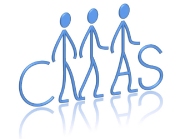 Please return your completed form to brona.mcdowell@belfasttrust.hscni.net If paying by cheque, make it payable to ‘Clinical Movement Analysis Society’ and send with a printed copy of this form to:Brona McDowell, Belfast Gait Laboratory, Musgrave Park Hospital, Stockman’s Lane, Belfast, BT9 7JBDelegate DetailsDelegate DetailsDelegate DetailsDelegate DetailsDelegate DetailsDelegate DetailsDelegate DetailsDelegate DetailsDelegate DetailsTitle:Title:Address:Address:First Name:First Name:Last Name:Last Name:Phone No:Phone No:Town/City:Town/City:Email:Email:County:County:Organisation:Organisation:Postcode:Postcode:Profession:Profession:Country:Country:Fee DetailsFee DetailsFee DetailsFee DetailsFee DetailsFee DetailsFee DetailsFee DetailsFee Details  Full 			     £160		both days & dinner + 1 year CMAS membership  Full 			     £160		both days & dinner + 1 year CMAS membership  Full 			     £160		both days & dinner + 1 year CMAS membership  Full 			     £160		both days & dinner + 1 year CMAS membership  Full 			     £160		both days & dinner + 1 year CMAS membership  Full 			     £160		both days & dinner + 1 year CMAS membership  Full 			     £160		both days & dinner + 1 year CMAS membership  Full 			     £160		both days & dinner + 1 year CMAS membership  Full 			     £160		both days & dinner + 1 year CMAS membership  Early Bird 		     £140		as for Full but for applications before 19th February 2016  Early Bird 		     £140		as for Full but for applications before 19th February 2016  Early Bird 		     £140		as for Full but for applications before 19th February 2016  Early Bird 		     £140		as for Full but for applications before 19th February 2016  Early Bird 		     £140		as for Full but for applications before 19th February 2016  Early Bird 		     £140		as for Full but for applications before 19th February 2016  Early Bird 		     £140		as for Full but for applications before 19th February 2016  Early Bird 		     £140		as for Full but for applications before 19th February 2016  Early Bird 		     £140		as for Full but for applications before 19th February 2016  Friday Only	                    £80		Friday only, excludes dinner and CMAS membership      Friday Only	                    £80		Friday only, excludes dinner and CMAS membership      Friday Only	                    £80		Friday only, excludes dinner and CMAS membership      Friday Only	                    £80		Friday only, excludes dinner and CMAS membership      Friday Only	                    £80		Friday only, excludes dinner and CMAS membership      Friday Only	                    £80		Friday only, excludes dinner and CMAS membership      Friday Only	                    £80		Friday only, excludes dinner and CMAS membership      Friday Only	                    £80		Friday only, excludes dinner and CMAS membership      Friday Only	                    £80		Friday only, excludes dinner and CMAS membership      Student* (Both days)     £60		both days, excludes dinner and CMAS membership      Student* (Both days)     £60		both days, excludes dinner and CMAS membership      Student* (Both days)     £60		both days, excludes dinner and CMAS membership      Student* (Both days)     £60		both days, excludes dinner and CMAS membership      Student* (Both days)     £60		both days, excludes dinner and CMAS membership      Student* (Both days)     £60		both days, excludes dinner and CMAS membership      Student* (Both days)     £60		both days, excludes dinner and CMAS membership      Student* (Both days)     £60		both days, excludes dinner and CMAS membership      Student* (Both days)     £60		both days, excludes dinner and CMAS membership      Student* (Fri. only)	     £40		Friday only, excludes dinner & CMAS membership     Student* (Fri. only)	     £40		Friday only, excludes dinner & CMAS membership     Student* (Fri. only)	     £40		Friday only, excludes dinner & CMAS membership     Student* (Fri. only)	     £40		Friday only, excludes dinner & CMAS membership     Student* (Fri. only)	     £40		Friday only, excludes dinner & CMAS membership     Student* (Fri. only)	     £40		Friday only, excludes dinner & CMAS membership     Student* (Fri. only)	     £40		Friday only, excludes dinner & CMAS membership     Student* (Fri. only)	     £40		Friday only, excludes dinner & CMAS membership     Student* (Fri. only)	     £40		Friday only, excludes dinner & CMAS membership    +1 dinner ticket 	     £30		One extra seat for dinner +1 dinner ticket 	     £30		One extra seat for dinner +1 dinner ticket 	     £30		One extra seat for dinner +1 dinner ticket 	     £30		One extra seat for dinner +1 dinner ticket 	     £30		One extra seat for dinner +1 dinner ticket 	     £30		One extra seat for dinner +1 dinner ticket 	     £30		One extra seat for dinner +1 dinner ticket 	     £30		One extra seat for dinner +1 dinner ticket 	     £30		One extra seat for dinner* Proof of student status to be sent with this form  (e.g. photocopy of student ID card)* Proof of student status to be sent with this form  (e.g. photocopy of student ID card)* Proof of student status to be sent with this form  (e.g. photocopy of student ID card)* Proof of student status to be sent with this form  (e.g. photocopy of student ID card)* Proof of student status to be sent with this form  (e.g. photocopy of student ID card)* Proof of student status to be sent with this form  (e.g. photocopy of student ID card)* Proof of student status to be sent with this form  (e.g. photocopy of student ID card)* Proof of student status to be sent with this form  (e.g. photocopy of student ID card)* Proof of student status to be sent with this form  (e.g. photocopy of student ID card)Please indicate which parts of the meeting you will be attendingPlease indicate which parts of the meeting you will be attendingPlease indicate which parts of the meeting you will be attendingPlease indicate which parts of the meeting you will be attendingPlease indicate which parts of the meeting you will be attendingPlease indicate which parts of the meeting you will be attendingPlease indicate which parts of the meeting you will be attendingPlease indicate which parts of the meeting you will be attendingPlease indicate which parts of the meeting you will be attendingConsensus meeting	(1pm 	Thurs 14th 	April 2016)Consensus meeting	(1pm 	Thurs 14th 	April 2016)Consensus meeting	(1pm 	Thurs 14th 	April 2016)Consensus meeting	(1pm 	Thurs 14th 	April 2016)Consensus meeting	(1pm 	Thurs 14th 	April 2016)Consensus meeting	(1pm 	Thurs 14th 	April 2016)Consensus meeting	(1pm 	Thurs 14th 	April 2016)Consensus meeting	(1pm 	Thurs 14th 	April 2016)User Group meeting 	(4.30pm 	Thurs 14th 	April 2016)User Group meeting 	(4.30pm 	Thurs 14th 	April 2016)User Group meeting 	(4.30pm 	Thurs 14th 	April 2016)User Group meeting 	(4.30pm 	Thurs 14th 	April 2016)User Group meeting 	(4.30pm 	Thurs 14th 	April 2016)User Group meeting 	(4.30pm 	Thurs 14th 	April 2016)User Group meeting 	(4.30pm 	Thurs 14th 	April 2016)User Group meeting 	(4.30pm 	Thurs 14th 	April 2016)Conference dinner 	(7.30pm	Thurs 14th 	April 2016) Conference dinner 	(7.30pm	Thurs 14th 	April 2016) Conference dinner 	(7.30pm	Thurs 14th 	April 2016) Conference dinner 	(7.30pm	Thurs 14th 	April 2016) Conference dinner 	(7.30pm	Thurs 14th 	April 2016) Conference dinner 	(7.30pm	Thurs 14th 	April 2016) Conference dinner 	(7.30pm	Thurs 14th 	April 2016) Conference dinner 	(7.30pm	Thurs 14th 	April 2016) AGM - CMAS members only	(12.30pm	Fri 15th 	April 2016)AGM - CMAS members only	(12.30pm	Fri 15th 	April 2016)AGM - CMAS members only	(12.30pm	Fri 15th 	April 2016)AGM - CMAS members only	(12.30pm	Fri 15th 	April 2016)AGM - CMAS members only	(12.30pm	Fri 15th 	April 2016)AGM - CMAS members only	(12.30pm	Fri 15th 	April 2016)AGM - CMAS members only	(12.30pm	Fri 15th 	April 2016)AGM - CMAS members only	(12.30pm	Fri 15th 	April 2016)Please specify any special dietary requirements?  Please specify any special dietary requirements?  Please specify any special dietary requirements?  Please specify any special dietary requirements?  Please specify any special dietary requirements?  Please specify any special dietary requirements?  Please specify any special dietary requirements?  Please specify any special dietary requirements?  Please specify any special dietary requirements?  Select Payment MethodSelect Payment MethodSelect Payment MethodSelect Payment MethodSelect Payment MethodSelect Payment MethodSelect Payment MethodSelect Payment MethodSelect Payment MethodOnline  Online  Online  Cheque  Cheque  Invoice  Invoice  Invoice  Invoice  Contact details for invoice (if required)Contact details for invoice (if required)Contact details for invoice (if required)Contact details for invoice (if required)Contact details for invoice (if required)Contact details for invoice (if required)Contact details for invoice (if required)Contact details for invoice (if required)Contact details for invoice (if required)First Name:Address:Address:Address:Last Name:Phone No:Email:Postcode:Postcode:Postcode: